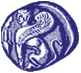 ΠΑΝΕΠΙΣΤΗΜΙΟ ΑΙΓΑΙΟΥΤΜΗΜΑ ΜΗΧΑΝΙΚΩΝ ΟΙΚΟΝΟΜΙΑΣ ΚΑΙ ΔΙΟΙΚΗΣΗΣΠΡΟΣΚΛΗΣΗ ΕΚΔΗΛΩΣΗΣ ΕΝΔΙΑΦΕΡΟΝΤΟΣ
ΓΙΑ ΥΠΟΨΗΦΙΟ/Α ΔΙΔΑΚΤΟΡΑΧίος, 25 Ιουνίου 2015   	Α.Π.: 707Το Τμήμα Μηχανικών Οικονομίας και Διοίκησης του Πανεπιστημίου Αιγαίου, ανακοινώνει πρόσκληση εκδήλωσης ενδιαφέροντος για την κάλυψη μίας θέσης υποψήφιου/ας διδάκτορα/ος στην ακόλουθη ερευνητική περιοχή:Επιχειρηματικότητα, εκπαίδευση, και καλλιέργεια δεξιοτήτων: Ποιοτικές και ποσοτικές προσεγγίσειςΠιο συγκεκριμένα, η έρευνα του/της υποψηφίου/ας θα επικεντρωθεί στην πρόθεση για επιχειρηματική δραστηριότητα και πώς αυτή επηρεάζεται και εξελίσσεται μέσω διαφόρων τύπων παρέμβασης, συμπεριλαμβανομένης της τυπικής και άτυπης εκπαίδευσης, με την εφαρμογή διαφορετικών παιδαγωγικών προσεγγίσεων στη διδασκαλία και τη μάθηση.Για την ανωτέρω θέση υποψηφίου/ας διδάκτορα/ος υφίσταται ενδεχόμενο χρηματοδότησής της από ερευνητικά προγράμματα.Ο/Η υποψήφιος/α θα πρέπει να κατέχει πτυχίο από Τμήματα Οικονομικών Επιστημών και Διοίκησης, Πολυτεχνικά Τμήματα, ή Τμήματα Πληροφορικής καθώς και μεταπτυχιακό τίτλο σπουδών σε αντικείμενο συναφές με Οικονομικά και Διοίκηση (ενδεχόμενη εμπειρία στον χώρο της Τεχνολογικής Οικονομικής και Επιχειρηματικότητας θα ληφθεί σοβαρά υπόψη). Απαιτείται επίσης στιβαρό υπόβαθρο στη χρήση οικονομετρικών και στατιστικών μεθόδων στις Κοινωνικές Επιστήμες καθώς και άριστη γνώση της Αγγλικής γλώσσας.Για περισσότερες πληροφορίες οι ενδιαφερόμενοι παρακαλούνται να επικοινωνήσουν με τη Γραμματεία Μεταπτυχιακού Προγράμματος Σπουδών του Τμήματος (κ. Ευγενία Φρονιμάκη, τηλ. 22710-35422, email: odim_gram@chios.aegean.gr).Οι πλήρεις αιτήσεις θα πρέπει να υποβληθούν στο Τμήμα Μηχανικών Οικονομίας και Διοίκησης (Διεύθυνση Κουντουριώτου 41, Τ.Κ. 82100, Χίος, Υπόψη Γραμματείας ΠΜΣ) έως 11 Σεπτεμβρίου 2015 (σφραγίδα ταχυδρομείου) και να περιλαμβάνουν τα κάτωθι:Αίτηση που να περιλαμβάνει παράλληλα και εμπεριστατωμένη αναφορά για τους λόγους επιθυμίας εκπόνησης διδακτορικής έρευνας και δη στο παραπάνω αντικείμενο (να σταλεί και ηλεκτρονικά).Αναλυτικό βιογραφικό σημείωμα (να σταλεί και ηλεκτρονικά).Αντίγραφα τίτλων προπτυχιακών και μεταπτυχιακών σπουδών (σε περίπτωση απονομής από Πανεπιστήμια της αλλοδαπής πρέπει να συνοδεύονται από αναγνώριση του ΔΟΑΤΑΠ)Πιστοποιητικό αναλυτικής βαθμολογίας τόσο για τις προπτυχιακές όσο και για τις μεταπτυχιακές σπουδές.Αποδεικτικό γνώσης της Αγγλικής γλώσσας.Δημοσιεύσεις σε έγκριτα επιστημονικά περιοδικά ή/και συνέδρια (επιθυμητό).Αποδεικτικά επαγγελματικής εμπειρίας στον χώρο της Τεχνολογικής Οικονομικής και Επιχειρηματικότητας (επιθυμητό).Δύο (2) συστατικές επιστολές.Εναλλακτικά, οι ενδιαφερόμενοι/ες μπορούν να αποστείλουν ηλεκτρονικά στο e-mail: odim_gram@chios.aegean.gr μέχρι τις 11 Σεπτεμβρίου 2015 και ώρα 23:59, τα ανωτέρω απαραίτητα δικαιολογητικά.Οι συστατικές επιστολές θα πρέπει να καταθετηθούν είτε σε σφραγισμένο φάκελο από τον/την υποψήφιο/α είτε απευθείας από τον/την αξιολογητή/τρια μέσω του επαγγελματικού ηλεκτρονικού του/της ταχυδρομείου στο e-mail: odim_gram@chios.aegean.gr.Γεώργιος Λιάγκουρας, Αναπλ. Καθηγητής     Πρόεδρος Τ.Μ.Ο.Δ.